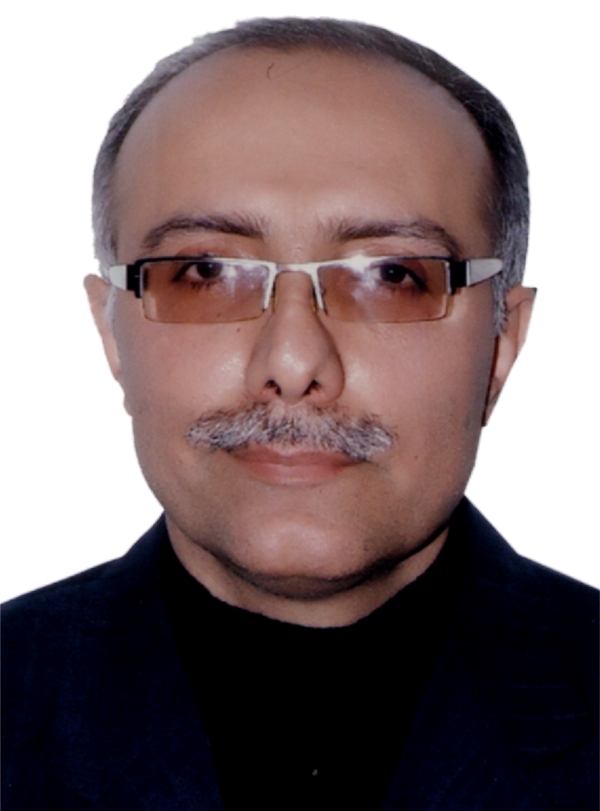 استاد دانشکده دامپزشکی- دانشگاه تهرانفرهنگ ساسانیگروه پاتولوژیتلفن دفتر:  +98 (21)پست الکترونیکی: fsasani@ut.ac.irتحصیلاتDiplomat,null-yesr-char,.,European School 
Diplomat,1383,.,Universita degli Studi di Padova
Ph.D ,1372,اسیب شناسی,دانشگاه تهران
دکتری عمومی,1365,دامپزشکی,دانشگاه تهران
زمینههای تخصصیو حرفهایسوابق کاري و فعالیت های اجراییعضو کارگروه علمی دامپزشکی در وزارت علوم، تحقیقات و فناوری-(1402-1403)
نماینده هیات اجرایی جذب اعضای هیات علمی دانشگاه تهران-(1399-1401)
عضو کمیته علمی اولین کنگره حفاظت و بیماریهای حیات وحش-(1398-1398)
مدیر کارگروه تخصصی برنامه ریزی و گسترش آموزش عالی پاتوبیولوژی-(1398-1400)
عضو کمیته علمی ششمین کنگره بین امللی دامپزشکی طیور-(1396-1396)
شرکت در جلسه کمیته منتخب موسسه آموزش عالی علمی کاربردی و مهارتی جهاد کشاورزی-(1396-1396)
رئیس پانل انکولوژی دامپزشکی در دومین کنگره ملی طب حیوانات همراه-(1396-1396)
سخنرانی کلیدی در پانل بافتشناسی با عنوان نقش علوم پایه در تشخیص بیماریها و تحقیقات با تکیه بر نقش بافتشناسی دامپزشکی-(1396-1396)
همکاری با سازمان سنجش آموزش کشور-(از 1395)
عضو کارگروه تدوین و بازنگری دروس و دوره های پاتولوژی گروه تخصصی دامپزشکی وزارت علوم، تحقیقات و فناوری-(از 1395)
عضو کمیته علمی اولین کنگره دانشجویی کلینیکال پاتولوژی-(1395-1395)
همکاری با سازمان سنجش آموزش کشور-(1391-1394)
فعالیت های علمیمقالات- Tibiotarsal Subcutaneous Xanthogranuloma in a Rose-breasted Cockatoo (Eolophus roseicapilla): A Case Report. Sasani Farhangh, Golchin Diba, Bangash Mohammad Yasan, Khorasaninejad Soheil, Banifazl Sanaz (2024)., Iranian Journal of Veterinary Medicine, 18(1), 151-158.

- اثر کورکومین بر ساختار تخمدان موش پس از درمان با داروی Goserelin و Cyclophosphamide. آذرمی ساره, طالب خان گروسی مسعود, تاجیک پرویز, حسینی پژوه خسرو, ساسانی فرهنگ, جهان روشن نوید (1402)., مجله تحقیقات دامپزشکی, 78(2), 131-144.

- Clinicopathological Diversity and Epidemiological Aspects of Canine and Feline Mammary Gland Tumors in Tehran: A Survey (2020-2022). Golchin Diba, Sasani Farhangh, Pedram Sepehr, Khaki Zohreh (2023)., Iranian Journal of Veterinary Medicine, 17(3), 231-242.

- Congenital cerebral and cerebellar anomalies in relation to bovine viral diarrhoea virus and Akabane virus in newborn calves. Golchin Diba, Sasani Farhangh, موسی خانی فرهاد, بدیعی آریا, Zafarei Mohsan, Partovi Nasr Minoo (2023)., ACTA VETERINARIA HUNGARICA, 71(1), 34-40.

- بیان TLRها در نئوپلاسم غدد پستانی سگ ها: یک مطالعه آسیب شناسی و مولکولی. الهی راد الناز, قراگزلو محمدجواد, خسروی علیرضا, ساسانی فرهنگ (1402)., VETERINARY IMMUNOLOGY AND IMMUNOPATHOLOGY, 261(2023), 110611.

- اثرات عصاره الکلی برگ گل لاله عباسی ( )Mirabilis jalapaبر روی روند ترمیم زخم باز پوستی القایی در مدل رت و خاصیت ضدقارچی آن. زمانی راد بهران, مرجانمهر سید حسین, ساسانی فرهنگ, خسروی علیرضا, قراگزلو محمدجواد (1402)., مجله تحقیقات دامپزشکی, 78(1).

- تشخیص Neospora caninum در جنین سقط شده گاو با استفاده ازHistopathology ،ELISA ،PCR و Real time PCR. ساسانی فرهنگ, امینی نجفی فاطمه, ناظم شیرازی محمدحسین (1401)., تحقیقات دامپزشکی و فرآورده‌های بیولوژیک, 136(1).

- Mucocutaneous Bowen’s disease with a cutaneous horn overgrowth in a German shepherd dog. Golchin Diba, Sasani Farhangh, Ghalyanchilangeroudi Arash, Vazir Nima, Vazir Farrokhreza, Vazir Bita (2022)., Comparative Clinical Pathology, 32(4).

- SARS-CoV-2 in domestic cats (Felis catus) in the northwest of Iran: Evidence for SARS-CoV-2 circulating between human and cats. Mohebali Mehdi, Hassanpour Gholam Reza, Zeinali Mohammad,  محمد مهدی گویا, Khayatzadeh Simin, Parsaei Mehdi, Sarafraz Nazila, Hassanzadeh Mehdi, Azarm Amrollah, Salehi-Vaziri Mostafa, Sasani Farhangh, Heidari Zahra, Jalali Tahmineh, Pouriayevali Mohammad Hassan, Shoja Zabihollah, Ahmadi Zahra, Sadjadi Marzieh, Tavakoli Mahsa, Azad-Manjiri Sanam, Karami Chiman, Zarei Zabihollah (2022)., VIRUS RESEARCH, 310(310).

- Evaluation of Cytokeratin 7 Expression in Different Mammary Gland Neoplasms. Elahirad Elnaz, Sasani Farhangh, Gharagozlou Mohammad Javad, Khosravi Alireza, Khanbarari Fateme (2020)., Iranian Journal of Veterinary Medicine, 15(1), 56-67.

- Canine Mammary Gland Cancer Stem Cell and its Potential Role in Malignant Biologic Behavior. Marzban Havva, Sasani Farhangh (2020)., Iranian Journal of Veterinary Medicine, 14(3), 329-342.

- Effects of COX Inhibitors on Responsiveness of the Tracheal Tract to Acetylcholine and Histamine and their Relationship with LTC4 and BALF PGE2 Levels in Allergic Guinea Pigs. Rassouli Ali, Keshavarz Tarikhi Hossain, Sadeghi Hashjin Goudarz, Tabarraei Hadi, Sasani Farhangh, Ghaffary Sepideh, Fayaz Mohammad Amin, Hayes A. Wallace (2020)., TOXICOLOGY MECHANISMS AND METHODS, 30(5), 317-323.

- پلئومورفیک رابدومیوسارکوما در ناحیه فک بالا در گربه نژاد DSH. وزیر نیما, ساسانی فرهنگ,  بیتا وزیر,  فرخ رضا کبیر (1398)., التیام- انجمن جراحی دامپزشکی ایران, 6(1), 81-87.

- Malignant Melanoma in a Female Mallard Duck (Anas platyrhynchos). Sasani Farhangh, Arab Hosein Ali, Mardjanmehr Seyed Hossein, Shokrpoor Sara, فخری مقدم حمیدرضا, Golchin Diba (2019)., Iranian Journal of Veterinary Medicine, 13(4), 437-444.

- بررسی اثر محافظتی جوانه گندم بر روی هیپوکامپ در موشهای صحرایی مواجهه شده با سرب. نادری شایان, مروتی حسن, ساسانی فرهنگ (1398)., ارمغان دانش, 24(1).

- Orocutaneous squamous cell carcinoma in a black ghost (Apteronotus albifrons Linnaeus, 1766). Shokrpoor Sara, Sasani Farhangh, Taheri Mirghaed Ali, Molazem Mohamad, Rahmati-Holasoo Hooman (2018)., BULLETIN OF THE EUROPEAN ASSOCIATION OF FISH PATHOLOGISTS, 38(2).

- Opium Consumption and the Incidence of Cancer: Does Opium Account as an Emerging Risk Factor for Gastrointestinal Cancer?. Arab Hosein Ali, Alzaidi Mohammed-azeeze, Amakpour Saeid, Shirkoohi Reza,  صمد محمدنژاد, Sasani Farhangh (2018)., Journal of Gastrointestinal Cancer, 50(1), 1-5.

- The effects of prolonged azathioprine administration on blood cells, lymphocytes and immunoglobulins of Iranian mixed-breed dogs. Hassankhani Mahdi, Al Davood Seyed Javid, Khosravi Alireza, Sasani Farhangh, Masoudifard Majid, Taheri Mehdi, Ansari Fahimeh (2017)., Iranian Journal of Veterinary Medicine, 11(4), 361-376.

- Identification of atypic and classic mucinous and non-mucinous forms of ovine pulmonary adenocarcinoma (OPA) and TTF1 marker expression. Sasani Farhangh, Khaki Fariba, Gharagozlou Mohammad Javad (2017)., Iranian Journal of Veterinary Medicine, 3(11), 279-287.

- Comparison of Platelet-Rich Plasma (PRP), Bone Marrow-Derived Mesenchymal Stem Cells‏ and their Combination on the Healing of Achilles tendon in Rabbits. Bagheri Farnosh, Tavasouli Abbas, Dehghan Mohammad Mehdi, Sasani Farhangh, Raji Mina, Farzad-mohajeri Saeed (2017)., IRANIAN JOURNAL OF VETERINARY SURGERY, 12(2), 44-52.

- Fibromyxoma in a flower horn fish (hybrid cichlid). Shokrpoor Sara, Sasani Farhangh, Rahmati-Holasoo Hooman, Zargar Ashkan (2017)., Journal of Exotic Pet Medicine, 26(3), 200-204.

- اثر تجویز خوراکی شیر گاوهای آبستن بر اسپرماتوژنز مو شهای صحرایی نر. حمیدیا زینب, تاجیک پرویز, زنده دل خیبری مرتضی, دزفولیان امید, ساسانی فرهنگ (1396)., JOURNAL OF VETERINARY RESEARCH, 72(1), 111-120.

- Concurrence of a fibroma and myxoma in an oranda goldfish (Carassius auratus). Shokrpoor Sara, Sasani Farhangh, Rahmati-Holasoo Hooman, Zargar Ashkan (2016)., BULLETIN OF THE EUROPEAN ASSOCIATION OF FISH PATHOLOGISTS, 36(6).

- The Effect of Oliveria Decumbens and Pelargonium Graveolens on Healing of Infected Skin Wounds in Mice. Mahboubi Mohaddese, Feizabadi Mohammad Mehdi, Khamechian Tahereh, Kazempour Nastaran, Razavizadeh Mohsen, Sasani Farhangh, Bekhradi Mohsen (2016)., world journal of plastic surgery, 5(3)(1).

- مقایسه اثرات مهارکنندههای منتخب آنزیم سیکلواکسیژناز بر پاسخدهی راههای هوایی به هیستامین و استیل کولین در خوکچههای هندی مبتال به آلرژی تجربی. کشاورز حسین, رسولی علی, صادقی هشجین گودرز, ساسانی فرهنگ, معین مصطفی, تبرائی هادی, غفاری سپیده (1395)., مجله تحقیقات دامپزشکی, 71(2), 211-217.

- Appearance of Red Mark Syndrome (RMS) in cultured rainbow trout (Oncorhynchus mykiss Walbaum, 1792) in Iran. Sasani Farhangh, Shokrpoor Sara, Rahmati-Holasoo Hooman, Zargar Ashkan (2016)., BULLETIN OF THE EUROPEAN ASSOCIATION OF FISH PATHOLOGISTS, 36(2), 86-90.

- Fructooligosaccharide raftilose reduces the mycophenolate mofetil-induced complications: Hematological and biochemical alterations. Cheraghi Hadi, Khaki Zohreh, Malekinejad Hassan, Sasani Farhangh (2015)., Veterinary Research Forum, 6(4), 319-326.

- Effect of N-acetyl-L-Cystein on postoperative intrabdominal adhesion in large animal model. Pourreza Behzad, Ghamsari Seyed Mahdi, Sasani Farhangh, Adib Hashemi Farajallah, Mansoor Lakooraj Hamed (2015)., IRANIAN JOURNAL OF VETERINARY SURGERY, 10(2), 1-10.

- ثرات آسیب ناشی از ایسکمی پرفیوژن مجدد بر روی بیان ژنی برخی ایزو فرمهای سیتوکروم  P450در کبد موش صحرایی. جمشیدیان جواد, عرب حسینعلی, نیکبخت بروجنی غلامرضا, ساسانی فرهنگ, افخمی امیر (1394)., مجله دامپزشکی ایران, 11(3), 17-26.

- Nasotracheal cavernous hemangioma in sheep (case report). Sasani Farhangh, Mosakhani Farhad, Zafarei Mohsan, Golchin Diba, Moradi Zahra (2015)., international journal of veterinary science and research, 1(1), 1-2.

- ایجاد نارسایی حاد کبدی تجربی ناشی از تتراکلریدکربن در مدل موش نژاد NMRI. زارع حسین, جمشیدی شهرام, پیریایی عباس, دهقان محمدمهدی, ساسانی فرهنگ, مولایی صدیقه, نصیری فاطمه, صدیق نادر (1394)., مجله دانشگاه علوم پزشکی قم, 9(4), 74-84.

- An outbreak of atypical dermatophilosis mixed by Pseudomonas aeruginosa in a sheep herd after dipping. Tavanaie Manesh Hamid, Sasani Farhangh, Atyabi Nahid, Rasekh Mehdi, افتخاری زهره, Hashemian Maryam (2015)., Iranian Journal of Veterinary Medicine, 9(4), 303-306.

- The relationship between bovine adenomyosis and endometritis. Talebkhan Garoussi Massoud, Sasani Farhangh, Hoursheti Parviz, Gharagozloo Faramarz, Akbarinejad Vahid (2015)., Comparative Clinical Pathology, in press(in press), in press.

- Cellular evaluation of hair follicle and epidermal tumours in dogs and cats:  a histopathological and immunohistochemical study. Ghahramani Dehbokri Shaho, Sasani Farhangh, Mortazavi Pejman, Sohrabi Haghdoust Eiraj (2014)., Research Opinions in Animal & Veterinary Sciences, 4(8), 467-474.

- Evaluation of Gastric Lesions Based on Helicobacter pylori and Helicobacter-Like Organisms (HLOs) in Cats; A Histopathological and Bacteriological Study. Sasani Farhangh, Javanbakht Javad, کبیر فرخ رضا, Aghamohamadhasan Mahdi, Pashaei Alireza (2014)., Jundishapur Journal of Microbiology, 7(6), 1-5.

- The histhological survey of uterine tissue in holstein dairy cows with or without recorded reproductive disorders. Talebkhan Garoussi Massoud, Sasani Farhangh, Hoursheti Parviz (2014)., IRANIAN JOURNAL OF VETERINARY SCIENCE AND TECHNOLOGY, 2(2), 1-9.

- Canine cutaneous leishmaniasis. Sasani Farhangh, Javanbakht Javad, اقا ابراهیمی سامانی رضا, Shirani Darioush (2014)., Journal of Parasitic Diseases, 0(0), 0.

- Evaluation of serum anti-Müllerian hormone (AMH) in a Persian queen cat with bilateral cystic ovarian disease. Gharagozloo Faramarz, Yosefi Reza, Akbarinejad Vahid, Sasani Farhangh, Taghizadeh-jahed Masoud, Shahpoorzadeh Toomaj, Valaie Moradipor Hamed, Hasani Navid, Atashbaste Mostafa (2014)., Comparative Clinical Pathology, 23(1), 237-239.

- Comparative Histopathological Diagnosis of Cutaneous Melanoma by H&E, Special Staining and Immunohistochemical Methods against Cutaneous Squamous Cell Carcinoma in Horse and Bovine. Javanbakht Javad, Sasani Farhangh, Adib Hashemi Farajallah, Hemati Soheila (2014)., Journal of Bioanalysis and Biomedicine, 06(02), 19-23.

- Detection of Helicobacter spp. DNA in the colonic biopsies of stray dogs: molecular and histopathological investigations. Abdi Fatemeh Soghra, Jamshidi Shahram, Moosakhani Farhad, Sasani Farhangh (2014)., Diagnostic Pathology, 9(1), 50.

- Diagnosis of Mesobuthus eupeus envenomation by skin test: Reverse passive Arthus reaction. Khobdel Mahdi, Nikbakht Brujeni Gholamreza, Zahraei Salehi Taghi, Khosravi Mohammad, Sasani Farhangh, Bokaie Saied, Koochakzadeh Ali, Zamani Ahmadmahmudi Mohammad, Akbari Ali (2014)., TOXICON, 77(77), 133-140.

- Cervical type AB thymoma (Mixed) tumour diagnosis in a mynah as a model to study human: clinicohistological, immunohistochemical and cytohistopathological study. Khaki Fariba, Javanbakht Javad, Sasani Farhangh, Gharagozlou Mohammad Javad, Bahrami Alimohammad, Moslemzadeh Hemmat, Shekhzadeh Reza (2013)., Diagnostic Pathology, 8(1), 98.

- The Relationship between Microscopic Lesions and Different Types of Clostridium perfringens and their Related Toxins by Sandwich ELISA in Cattle. Sasani Farhangh, Marzban Havva, Javanbakht Javad, موسی خانی فرهاد, Imanparast Mahsa (2013)., Journal of Microbial and Biochemical Technology, 05(02), 34-38.

- TP53 Intronic Mutations in Bovine Enzootic HematuriaAssociated Urinary Bladder Tumors--. Sasani Farhangh,  فرشاد باغبان, Nikbakht Brujeni Gholamreza,  م کاظمی (2012)., VETERINARY PATHOLOGY, 10.1177/0300985(010.1177/030098), -.

- The evaluation of retrospective pathological lesions on spirocercosis (Spirocerca lupi) in dogs. Sasani Farhangh, Javanbakht Javad, جواهری عباس, Aqghamohammad Hassan Mehdi, Bashiri Samira (2012)., Journal of Parasitic Diseases, 38(2), 170-173.

- An Overall Assessment of Circumanal Gland Adenoma in a Terrier Mix Breed Dog. Javanbakht Javad, Tavasouli Abbas, Sasani Farhangh, Aghamohamad Hasan Mehdi, Samak Khah Shohreh, Shafiei Radmehr, Jani Meysam, Alimohamadi Samad, Samani Reza, Barati Fardin, Rahmani Vahideh (2012)., Asian Pacific Journal of Tropical Biomedicine, 1(3), 41.

- گزارش درمانگاهی  انتریت ناشی از کلستریدیوم پرفرنژنس تیپ A در سگ. ساسانی فرهنگ, زهرائی صالحی تقی,  ا‌حمدرضا جباری,  فریبا خاکی (1391)., مجله تحقیقات دامپزشکی, 67(2), 199-203.

- A retrospective analysis of left dorsal displacement of the large colon in a tropical horse. Sasani Farhangh, Javanbakht Javad, Ghamsari Seyed Mahdi, Aqghamohammad Hassan Mehdi, Bashiri Samira (2012)., Asian Pacific Journal of Tropical Biomedicine, 1(1), 1-4.

- Intrahepatic cholangiocarcinoma and encephalomalacia in abudgerigar ( Melopsittacus undulatus ).  Mohsaen Nori, Mardjanmehr Seyed Hossein, Sasani Farhangh (2012)., Iranian Journal of Veterinary Medicine, 6(1), 51-56.

- Biochemical and structural changes of kidney in mice exposed to phenol. Toutian Zahra,  علی لویی منفرد,  سیمین فاضلی پور, Sheybani Mohammad Taghi, Rouhollah Fatemeh, Sasani Farhangh, Molayemi Ebrahim (2012)., Turkish Journal Of Medical Sciences, 42(4), 695-703.

- مطالعه تغییرات ژن P53 ( اگزون 5 و 6 در تومورهای مثانه گاو ).  فرشاد باغبان, ساسانی فرهنگ, نیکبخت بروجنی غلامرضا,  محمد کاظمی (1391)., مجله تحقیقات دامپزشکی, 67(1), 27-34.

- Using tracheal segments for replacement of cervical oesophagus: an experimental study. عباسی دزفولی عزیزالله, Sharifi Davoud, Sasani Farhangh, انصاری دامون, ابرکار محمد, رحمانی جو نسرین, عباسی دزفولی گل بهار, شیخی کامبیز (2011)., European Journal of Cardio-thoracic Surgery, 41(3), 676-679.

- گزارش یک مورد بروز ناهنجاری کوتاهی فک پایین همراه با شکاف کامل کام و انباشت سرومن در گوش یک راس گوسله هلشتاین. تقی پوربازرگانی تقی,  رضا یوسفی, ساسانی فرهنگ,  احسان صناعی,  فرهاد موسی خانی,  غلامحسین فغانی زاده (1390)., مجله پژوهشهای بالینی دامپزشکی, 2(2), 124-129.

- TRAUMATIC RETICULO - PERICARDITIS (TRPIN SHEEP : A REPORT OF CASES IN A HERD ).  Ehsan Torki, Mokhber Dezfouli Mohamad Reza, Sasani Farhangh,  Farshad Baghban,  Majid Shahabi,  Shahabi Majid (2011)., Slovenian Veterinary Research, 48(2), 45-50.

- Systemic amyloidosis and testicular interstitial tumor in a Zebra Finch ( Taeniopygia guttata:a case report in Iran ).  Mohsen Nouri, Sasani Farhangh, Gharagozlou Mohammad Javad,  Mehrnoush Moeini Jazani (2011)., Veterinary Research Forum, 2(3), 209-213.

- Evaluation of the correlation between tissue reaction and cytokines patterns induced by Alternaria alternate in mice.  Zahra Moosav,  Ali Reza Khosravi, Sasani Farhangh,  Mohammad Javad Gharagozlo, شکری حجت اله, Toutian Zahra (2010)., Comparative Clinical Pathology, 19(---), 610-607.

- Abattoir study of the prevalence of renal lesions in slaughtered cattle. Nourmohammad Zadeh Feridon,  Mohammad Rahim Haji Hajikalai, Sasani Farhangh, Alidadi Nasser (2010)., Iranian Journal of Veterinary Medicine, 4(3), 173-175.

- The efficacy and safety of long term Helicobacter species quadraple therapy in asymptomatic cats with naturally aqcuired infection.  Javad Khoshnegah, Jamshidi Shahram,  Marjan Mohammadi, Sasani Farhangh (2010)., JOURNAL OF FELINE MEDICINE AND SURGERY, 13(2), 93-88.

- Differentiation of Rat Bone Marrow Mesenchymal Stem Cell into Hepatocyte-Like Cells in Natural Scaffolds and Transplantation into Liver-damage Rat. Nasiri Zahra, Soleimani Masoud, Pedram Sepehr, Sasani Farhangh (2009)., Yakhteh, 11(1), 102-103.

- The effect of acupuncture therapy on the repai of the calcaneal tendon teno calcaneus communis in dogs - -. Sharifi Davoud, Sasani Farhangh, Bakhtiari Jalal,  Taher Rezaei (2009)., TURKISH JOURNAL OF VETERINARY & ANIMAL SCIENCES, 33(3), 184-181.

- یافته های هیستوپاتولوژیک در مغز جنین های سقط شده و ارتباط احتمالی آنها با عوامل ایجاد کننده سقط جنین در گوسفند بز و گاو. ساسانی فرهنگ,  پروانه صیفوری,  جمال نجفی (1387)., مجله تحقیقات دامپزشکی, 63(4), 181-177.

- امکان استفاده از نای به جای مری برای درمان ضایعات مری.  عزیزالله عباسی,  دامون انصاری, شریفی داود,  محمد ابرکار, ساسانی فرهنگ,  نسرین رحمانی جو (1387)., فصلنامه جراحی ایران, 16(4), 8-14.

- Assessment of chronic gastritis in pet dogs and its relation with helicobacter - like organisms.  Ali Shabestari,  Marjan Mohammadi, Jamshidi Shahram, Sasani Farhangh,  Ali Bahadori,  Akbar Oghalaie (2008)., Pakistan Journal of Biological Sciences, 11(11), 1443-1448.

- Secondary glaucoma due to anterioir chamber lipoma and uveitis in a Pekingese dog.  Hamidreza Fattahian,  Homan Molookpour,  H Mohyeddin, Sasani Farhangh (2008)., Iranian Journal of Veterinary Research, 9(2), 191- 188.

- Effects of vitamin D in lung, stomach, esoghagous and testis followin administration of urethan in balb/c mice.  Fariba Koohdani,  Jalil Baghdadchi, Sasani Farhangh,  Mohammad Kazem,  Parvin Mehdipour (2008)., SAUDI MEDICAL JOURNAL, 29(3), 340-344.

- وقوع مسمومیت با سرب ناشی از مصرف کنسانتره مخلوط با فارمیت در گاوهای شیری یکی از گاوداریهای اطراف گرگان. تقی پوربازرگانی تقی, اشرفی هلان جواد, سالاراملی جمیله, ساسانی فرهنگ,  محمد مهدی کاشبان,  طاهره علی اصفهانی,  محمد مصطفی شاهی فردوس (1386)., مجله تحقیقات دامپزشکی, 3(3), 112-119.

- بررسی اثرات پیشگیری کننده ویتامین D3 در بروز تومورهای ریوی در موش Balb/c.  فریبا کوهدانی,  جلیل بغدادچی, ساسانی فرهنگ,  محمد کاظم,  پروین مهدی پور (1386)., مجله دانشکده بهداشت و انستیتو تحقیقات بهداشتی, 4(1), 19-26.

- مقایسه ارزش روش های مختلف تشخیصی در تعیین آلودگی گربه ها به هلیکو باکترهای معدی. جمشیدی شهرام, اختردانش بهارک,  مرجان محمدی, ساسانی فرهنگ, بکایی سعید, زهرائی صالحی تقی, دهقان محمدمهدی (1386)., مجله تحقیقات دامپزشکی, 62(2), 131-136.

- Effects of Transcutaneous Electrical Stimulation on the Healing of Surgically Severed Achilles Tendon in Rabbits.  Davoud Sharifi,  Soroush Mohiti Mafi, Sasani Farhangh,  M Hamidzadeh (2007)., Veterinary Medicine, 62(2), 21-25.

- Comparison of the Validity of different Diagnostic Methods in Determining GHLO Infections in Cats. Jamshidi Shahram,  B Akhtardanesh,  Marjan Mohammadi, Sasani Farhangh, Bokaie Saied, Zahraei Salehi Taghi, Dehghan Mohammad Mehdi (2007)., JOURNAL OF VETERINARY RESEARCH UNIVERSITY OF TEHRAN BILINGUAL, 62(2), 131-136.

- Helicobacter spp. infection and gastric lesions in domestic and stray cats.  Baharak Akhtardanesh, Jamshidi Shahram, Sasani Farhangh,  Marjan Mohammadi, Bokaie Saied, Zahraei Salehi Taghi (2006)., VETERINARSKI ARHIV, 76(6), 479-488.

- Clinical and para - clinical findings of a recent outbreaks of peste des petits ruminants in Iran. Abdollahpour Gholamreza, Raoofi Afshin,  Jamshid Najafi, Sasani Farhangh,  Ehsan Sakhaie (2006)., Journal of Veterinary Medicine, Series B, 53(---), 16-14.

- The effects of Transcutaneous Electrical Stimulation on the Healing of Radial Fracture in Rabbit.  D Sharifi,  P Yunessi, Sasani Farhangh,  S Mohitmafi (2006)., AMERICAN JOURNAL OF ANIMAL AND VETERINARY SCIENCES, 1(2), 13-16.

- Clinical significance of Helicobacter infection in gastric mucosa of cats.  Baharak Akhtardanesh,  Marjan Mohammadi, Jamshidi Shahram, Sasani Farhangh, Bokaie Saied (2006)., Online Journal of Veterinary Research " OJVR", 10(2), 177 - 201.

- The effect of Transcutaneous Electrical Stimulation on the healing of Radial fracture in rabbit. Sharifi Davoud,  Peyman Yunessi, Sasani Farhangh,  Soroosh Mohitmafi (2006)., AMERICAN JOURNAL OF ANIMAL AND VETERINARY SCIENCES, 1(2), 13-16.

- Inhibitory effects of Clindamycin on shedding of Toxoplasma gondii oocyst and its comparison with Monensin in kitten.  A Malmasi, Sasani Farhangh,  Bahonar,  B Mosallanejad (2006)., ARCHIVES OF RAZI INSTITUTE, 61(1), 35-41.

- بررسی تغییرات کلینیکال پاتولوژی گوسفندان در آلودگی تجربی به همونکوس کنتورتوس.  احمد نعمت الهی,  سید حسین حسینی,  علی اسلامی, ساسانی فرهنگ, گرامی عباس,  پروانه خضرائی (1383)., مجله تحقیقات دامپزشکی, 59(2), 101- 107.

- A case report of Branchiomyces infection in common carp ( yprinus carpio from Iran ). Ebrahimzadeh Mousavi Hoseinali, Khosravi Alireza, Sasani Farhangh,  Farid Firoozbakhsh, Mokhir Baba,  Saeed Mirzargar,  Mina Rostami (2005)., IRANIAN JOURNAL OF FISHERIES SCIENCES, 5(1), 105-112.

- مطالعه ضایعات آسیب شناسی ناشی از عفونت تجربی بابزیا اوویس در گوسفند.  ا شرفی, خاکی زهره, ساسانی فرهنگ, علیدادی ناصر, نادعلیان محمدقلی, رهبری صادق (1383)., فصل نامه مطالعات حقوق خصوصی, 1(59), 49-56.

- بررسی تغیرات کلینیکال پاتولوژی گوسفندان در آلودگی تجربی به همونکوس کنتورتوس. نعمت الهی احمد, حسینی سیدحسن, خضرائی نیا پروانه, اسلامی علی, ساسانی فرهنگ, گرامی عباس (1382)., مجله تحقیقات دامپزشکی, 59(12), 000.

- Histological and biochemical alterations in early - stage lobar ischemia - reperfusion in rat liver. Arab Hosein Ali, Sasani Farhangh,  Mohammad Hossein Rafiee,  Ahmad Fatemi,  Abbas Javaheri (1962)., WORLD JOURNAL OF GASTROENTEROLOGY, 15(16), 1951-1957.

کنفرانس ها- Mantle Cell Lymphoma And Testicular Seminoma In A Dog - A Case Report. Farzad-mohajeri Saeed, Shafiei Maryam, Sasani Farhangh, Vajhi Ali Reza, Tohidifar mohsen, Jozani Ali Mohammadi, Golchin Diba (2022)., The 6 th International Symposium of Veterinary Surgery, 24 December.

- Osteosarcoma Arising From Tibial Ossifying Fibroma In A Cane Corso Dog- The First Case Report In Iran. Golchin Diba, Sasani Farhangh, Hoseinzadeh Alireza, Pedram Sepehr, borhani milad (2022)., The 6 th International Symposium of Veterinary Surgery, 18-20 July, Tehran, Iran.

- Sinonasal Chondrosarcoma In A Dog – A Case Report. Golchin Diba, Pedram Sepehr, Sasani Farhangh, Mohajeri Pourya, Tohidifar mohsen, [] [] (2022)., The 6 th International Symposium of Veterinary Surgery, 18-20 July, Tehran, Iran.

- A Rare Occurrence of a Primary Pulmonary Cyst Adenocarcinoma in a Shih Tzu- Terrier Dog. Baktash Hana, Dehghan Mohammad Mehdi, Pedram Sepehr, Molazem Mohamad, Sasani Farhangh, [] [], Tohidifar mohsen, Rabiei Arian, Golchin Diba (2022)., The 6 th International Symposium of Veterinary Surgery, 18-20 July, Tehran, Iran.

- Splenic Hemorrhage, Splenectomy- Etiology and Macroscopic Findings. Golchin Diba, Sasani Farhangh, Dehghan Mohammad Mehdi, Pedram Sepehr, Farrokhnia Hamedani Mobina (2022)., 6th International Symposium of Veterinary Surgery (ISVS), 16-18 July, Tehran, Iran.

- Peripheral Odontogenic Fibroma In Male Boxer 7 Years Old Dog Refers To Small Animal Hospital, University Of Tehran: A Case Report. Rezaei Seyed Alireza, Pedram Sepehr, Molazem Mohamad, Sasani Farhangh, [] [] (2022)., 6th International Symposium of Veterinary Surgery (ISVS), 16-18 July, Tehran, Iran.

- Histopathologic Diagnosis Of Gingival Lesions Removed By Gingivectomy- A Report Of 12 Cases. Sasani Farhangh, Golchin Diba, Pedram Sepehr, Dehghan Mohammad Mehdi, Hoseinzadeh Alireza, Rafiei Yashar, Safavi Seyedeh Fatemeh (2022)., 6th International Symposium of Veterinary Surgery (ISVS), 16-18 July, Tehran, Iran.

- Renal Cell Carcinoma In A 4-Year-Old Rabbit- A Case Report. Farzad-mohajeri Saeed, Shabazi Vahid, Shahmir Alireza, Davari Sahar, Rostami Amir, Honarjou Mohammad, Sasani Farhangh, Golchin Diba, Samiei Nazanin (2022)., The 6th International Symposium of Veterinary Surgery, 16-18 July, Tehran, Iran.

- Six Cases Of Feline Injection-Site Sarcoma. Sasani Farhangh, Golchin Diba, Rafiei Yashar, Safavi Seyedeh Fatemeh (2022)., 6th International Symposium of Veterinary Surgery (ISVS), 16-18 July, Tehran, Iran.

- Histopathologic Classification Of Surgically Excised Canine Cutaneous Perivascular Wall Tumors: Report On 7 Cases. Sasani Farhangh, Golchin Diba, Pedram Sepehr, Hoseinzadeh Alireza, Asadian Asma, Nouri Mashhadi Jafarloo Melina (2022)., 6th International Symposium of Veterinary Surgery (ISVS), 16-18 July, Tehran, Iran.

- Clinicopathological And Epidemiological Study Of Canine Mammary Gland Tumors In Tehran. Golchin Diba, Sasani Farhangh, Pedram Sepehr (2022)., 6th International Symposium of Veterinary Surgery (ISVS), 16-18 July, Tehran, Iran.

- Hepatic Carcinoid (Neuroendocrine Cell Tumor) In A Terrier Expressed Synaptophysin- A Case Report. Sasani Farhangh, Dehghan Mohammad Mehdi, Pedram Sepehr, Golchin Diba, Jahanzad Isa, Malmasi Abdolali, Ghahari Niloufar, Mohammadalizadeh Monir (2022)., 6th International Symposium of Veterinary Surgery (ISVS), 16-18 July, Tehran, Iran.

- Von Meyenburg Complex- First Report of Two Cases in Iran. Sasani Farhangh, Pedram Sepehr, Golchin Diba, Yousefi Shekoofe, Mohebbi Mahyar (2022)., 6th International Symposium of Veterinary Surgery (ISVS), 16-18 July, Tehran, Iran.

- Leydig cell tumor and consequent infertility in an Akhal-Teke stallion. Akbarinejad Vahid, Rezagholizadeh Alireza, Turki Ehsan, Sasani Farhangh, Mobedi Emadeddin, Ranji Alireza (2021)., International Congress of Veterinary Anatomical Sciences, 3-4 March, Tehran, Iran.

- Respiratoty pathology of pet and aviary birds. Sasani Farhangh (2020)., 7th International Veterinary Poultry Congress, 4-5 February, Tehran, IRAN.

- گزارش هیستوپاتولوژیک یک مورد پاپیلوم گوش. ساسانی فرهنگ, لاله پور محیا, معیر فریبرز, اسدیان اسما (1398)., سومین کنگره ملی طب حیوانات همراه, 11-13 شهریور, تهران, ایران.

- بررسی هیستوپاتولوژیک ضایعات پوستی غیرتوموری نمونه های سگ ارجاع شده به گروه آسیب شناسی دانشکده دامپزشکی. ساسانی فرهنگ, اهرچی فرشی مینو (1398)., سومین کنگره ملی طب حیوانات همراه, 11-13 شهریور, تهران, ایران.

- گزارش پاتولوژیک ضایعات کیستیک و نئوپلاستیک دستگاه تولید مثل در سگ و گربه. ساسانی فرهنگ, گلچین دیبا, پدرام میرسپهر, حسین زاده علیرضا, صافی شهاب الدین (1398)., سومین کنگره ملی طب حیوانات همراه, 11-13 شهریور, تهران, ایران.

- گزارش هیستوپاتولوژیک وقوع تومور شوآنوما در کانال نخاعی یک قلاده سگ. ساسانی فرهنگ, دهقان محمدمهدی, گلچین دیبا, غلامی حسین, ملازم محمد, کاتبیان مهدیه, سمیعی نازنین (1398)., سومین کنگره ملی طب حیوانات همراه, 11-13 شهریور, تهران, ایران.

- پاتولوژی و بیماریهای حیوانات همراه. ساسانی فرهنگ (1398)., سومین کنگره ملی طب حیوانات همراه, 11-13 شهریور, تهران, ایران.

- مدیریت جراحی و بازتوانی در تومورهای سیستم اعصاب مرکزی در سگها: گزارش 7 مورد. مرادی امید, خجسته کیوان,  محمد ابرکار, بخشی امیر,  احد محمدنژاد, ملازم محمد, پوررضا بهزاد, ساسانی فرهنگ, رئیسی امیرعلی, نیکنام امیرمسعود, محی الدین حمید, کاتبیان مهدیه, گلچین دیبا, دهقان محمدمهدی (1398)., سومین کنگره ملی طب حیوانات همراه, 11-13 شهریور, تهران, ایران.

- موارد مراجعاتی تومورهای فولیکول مو در سگ بین سالهای 98 - 97. گلچین دیبا, ساسانی فرهنگ, پدرام میرسپهر, حسین زاده علیرضا (1398)., سومین کنگره ملی طب حیوانات همراه, 11-13 شهریور, تهران, ایران.

- بررسی هیستوپاتولوژیک و اپیدمیولوژیک نئوپلاسم های غدد سباسه در 9 قلاده سگ در سالهای 94 تا 97. ساسانی فرهنگ, پدرام میرسپهر, لاله پور محیا, مهدی قلی نرگس, اسدیان اسما, کاتبیان مهدیه (1398)., سومین کنگره ملی طب حیوانات همراه, 11-13 شهریور, تهران, ایران.

- طبقه بندی و درجه بندی پاتولوژیک تومورهای پستانی سگ. ساسانی فرهنگ (1397)., هفتمین کنگره ملی دامپزشکی حیوانات کوچک, 22-23 شهریور, تهران, ایران.

- گزارش هیستوپاتولوژیک درماتومیوزیت در سگ. ساسانی فرهنگ, پدرام میرسپهر, گلچین دیبا, حسین زاده علیرضا (1397)., هفتمین کنگره ملی دامپزشکی حیوانات کوچک, 22-23 شهریور, تهران, ایران.

- در سگ Epitrichial cyst. ساسانی فرهنگ, گلچین دیبا, عقیلی علی محمد, شاهوردی مریم, صوفی زاده پرهام (1397)., هفتمین کنگره ملی دامپزشکی حیوانات کوچک, 22-23 شهریور, تهران, ایران.

- در سگ Canine acanthomatous ameloblastoma or Adamantimoma. ساسانی فرهنگ, دهقان محمدمهدی, گلچین دیبا, زنگیشه مهسا, آقا ابراهیمی سامانی رضا (1397)., هفتمین کنگره ملی دامپزشکی جیوانات کوچک, 22-23 شهریور, تهران, ایران.

- گزارش هیستوپاتولوژی یک مورد کومدوکارسینوما در غده پستانی سگ. ساسانی فرهنگ, لاله پور محیا (1397)., دوازدهمین کنگره دانشجویان دامپزشکی ایران, 13-14 مرداد, سمنان, ایران.

- گزارش هیستوپاتولوژی یک مورد کارسینوم توپُر در غده پستانی سگ. ساسانی فرهنگ, صافی شهاب الدین, لاله پور محیا, گلچین دیبا (1397)., دوازدهمین کنگره دانشجویان دامپزشکی ایران, 13-14 مرداد, سمنان, ایران.

- گزارش هیستوپاتولوژی و ایمونوهیستوشیمی)بیومارکرهای ویمنتین و پنسیتوکراتین( یک مورد کارسینوسارکوما در سگ. ساسانی فرهنگ, ایزدی صدرا, لاله پور محیا (1397)., بیستمین کنگره دامپزشکی ایران, 1-3 تیر, تهران, ایران.

- وقوع تریکوبلاستوما در یک سگ نژاد تریر (گزارش موردی). عباسی آرزو, مزدارانی پریسا, پدرام میرسپهر, ساسانی فرهنگ (1397)., بیستمین کنگره دامپزشکی ایران, 1-3 تیر, تهران, ایران.

- گزارش هیستوپاتولوژی و ایمونوهیستوشیمی بیومارکرهای ٬p63 CK8 و Ki67  یک مورد کارسینوم کمپلکس در غده پستانی سگ. ساسانی فرهنگ, صافی شهاب الدین, لاله پور محیا (1397)., بیستمین کنگره دامپزشکی ایران, 1-3 تیر, تهران, ایران.

- گزارش یک مورد مستکتومی در خوکچه هندی. دهقان محمدمهدی, رستمی امیر, ساسانی فرهنگ, سروری سارنگ, نورمنور محیا (1396)., دهمین گردهمایی دامپزشکان علوم بالینی ایران, 24-26 دی, کرمان, ایران.

- گزارش موردی از ابتلای یک قلاده سگ نژاد تریر به تومور basosquamous cell carcinoma در محطه دهانی. دهقان محمدمهدی, صالح زاده کازرونی زهرا, اسدیان اسماء, آرامش فاطمه, سلیمی آتنا, ایزدی ریحانه, ساسانی فرهنگ, گلچین دیبا (1396)., دهمین گردهمایی دامپزشکان علوم بالینی ایران, 24-26 دی, کرمان, ایران.

- PATHOLOGICAL STUDY ON SKIN LESIONS OF REFERRED FISHES TO THE AQUATIC CLINIC OF THE FACULTY OF VETERINARY MEDICINE. Sasani Farhangh, Shokrpoor Sara, Haddadi Ali, Rahmati-Holasoo Hooman, Zargar Ashkan (2016)., The 3rd International Conference on Fisheries and Aquaculture 2016, 24-25 August, Colombo, Sri Lanka.

- گزارش یک مورد تومور پاپیلوم پوستی در ماهی لجن خوار. ساسانی فرهنگ, شکرپور سارا, رحمتی هولاسو هومن, حدادی علی, احمدپور مهران (1395)., نوزدهمین کنگره دامپزشکی ایران, 6-8 فروردین, تهران, ایران.

- بررسی هیستوپاتولوژی ضایعات پوستی ماهیان دم شمشیری مبتلا به قارچ ساپرولگنیا. ساسانی فرهنگ, شکرپور سارا, رحمتی هولاسو هومن, زرگر اشکان, اردشیری مهرداد (1395)., نوزدهمین کنگره دامپزشکی ایران, 6-8 فروردین, تهران, ایران.

- بررسی هیستوپاتولوژی ضایعات پوستی ماهیان گلدفیش مبتلا به انگل آرگولوس فولیاسئوس. شکرپور سارا, ساسانی فرهنگ, برزگر مریم, رحمتی هولاسو هومن, جهانگرد ادیب, حدادی علی, زرگر اشکان (1395)., نوزدهمین کنگره دامپزشکی ایران, 6-8 فروردین, تهران, ایران.

- گزارش موردی وقوع تراتوم در یک عدد ماهی زینتی گوپی. ساسانی فرهنگ, شکرپور سارا, رحمتی هولاسو هومن, زرگر اشکان, رهبری الهه (1395)., نوزدهمین کنگره دامپزشکی ایران, 6-8 فروردین, تهران, ایران.

- بررسی هیستوپاتولوژی ضایعات انگل لرنه آ در ماهی های زینتی گوپی. شکرپور سارا, ساسانی فرهنگ, رحمتی هولاسو هومن, برزگر مریم, توکلی سیما, زرگر اشکان (1395)., نوزدهمین کنگره دامپزشکی ایران, 6-8 فروردین, تهران, ایران.

- اثرات ایسکمی-پرفیوژن مجدد روی بیان چند آنزیم متابولیزه کننده داروها در کبد موش صحرایی. عرب حسینعلی, جمشیدیان جواد, نیکبخت بروجنی غلامرضا, ساسانی فرهنگ (1394)., بیست و دومین کنگره فیزیولوژی و فارماکولوژی ایران, 16-20 مرداد.

- Comparison of Indomethacin and Aspirin effects on airway responsiveness to histamine in an experimental model of allergic asthma in guinea pig. Keshavarz Tarikhi Hossain, Rassouli Ali, Sadeghi Hashjin Goudarz, Sasani Farhangh, معین مصطفی, Tabarraei Hadi, غفاری سپیده (2014)., 12th International Congress of Immunology and Allergy of Iran, 29 April-2 May, Tehran, Iran.

- Phylogenetic Analysis of the Hemagglutinin Genes of H9N2 Avian Influenza Viruses Isolated in Iran During 1998-2012. Ghorbani Amir, Moosakhani Farhad, Vasfi Marandi Mahdi, Sasani Farhangh, Dezfuli Samira (2014)., The fourth international veterinary poultry congres, 16-17 February, Tehran, Iran.

- Phylogenetic Analysis of the Hemagglutinin genes of H9N2 Avian Influenza Viruses Isolated in Iran, during 1998 - 2012. Gholbani Ali, Moosakhani Farhad, Vasfi Marandi Mahdi, Sasani Farhangh, Dezfuli Samira (2014)., 4th International Veterinary Poultry Congress, 16-17 February, Tehran, Iran.

- گزارش نشانه های بالینی و آزمایشگاهی در یک راس گوساله نوزاد دارای علائم تنفسی در اثر شکستگی دنده ها. تاجیک جواد, رئوفی افشین, ساسانی فرهنگ (1392)., هشتمین گردهمایی دامپزشکان علوم بالینی ایران, 1-3 مهر, شیراز, ایران.

- The relationship between microscopic lesions and different types of clostridium perfringens and their related toxins (by sandwich ELISA) in cattle. Sasani Farhangh, Marzban Havva, Javanbakht Javad, Moosakhani Farhad, Imanparast Mahsa (2013)., The 31st meeting of the European Society and College of Veterinary Pathologists, 4-8 September, London, England .

- Comparative assessment of portulaca oleracea (PO) extract, Omega 3 and Vitamin E + Selenium on serum level of glucose and insulin and histopathology of pancreas in Streptozotocin (STZ) induced diabetic rats. Sasani Farhangh, Alyari Gavaher Mahdi, Babazadeh Daryoush,  جواد اشرفی هلن (2013)., The 31st meeting of the European Society and College of Veterinary Pathologists, 4-8 September, London, England .

- Effects of topical nitroglycerin on wound healing in rabbit. Moshaveri Arman, Sasani Farhangh, Babazadeh Daryoush, Alyari Gavaher Mahdi, Sadeghi Alireza, Arekhi Yashar (2013)., The 31st meeting of the European Society and College of Veterinary Pathologists, 4-8 September, London, England .

- The first report of ovine cerebral neosporosis as a causative agent of encephalitis in Iran. Sasani Farhangh, Javanbakht Javad, Seifuri Parvaneh, Fathi Said, Agha Mohammad Hassan Mahdi (2013)., The 31st meeting of the European Society and College of Veterinary Pathologists, 4-8 September, London, England .

- اثرات ضایعات ناشی از ایسکمی-پرفوزیون مجدد بر روی بیان ژنی دو ایزوفرم مهم UDP گلوکورونیل ترانسفراز در موش صحرایی. جمشیدیان جواد, عرب حسینعلی, نیکبخت بروجنی غلامرضا, ساسانی فرهنگ, افخمی امیر (1392)., بیست ویکمین کنگره بین المللی فیزیولوژی و فارماکولوژی ایران, 1-5 مرداد, تبریز, ایران.

- Phylogenetic analysis of the haemagglutinin genes of H9N2 avian influenza viruses isolated from poultry farms in Tehran province of Iran in 2012.. Ghorbani Amir, Moosakhani Farhad, Vasfi Marandi Mahdi, Sasani Farhangh, Dezfuli Samira (2013)., The XVIII th World Veterinary Poultry Congres, 19-23 August, France.

- Phylogenetic analysis of haemagglutini and neuraminidase genes of H9N2 avian influenza viruses isolated from chicken in Iran in 2010-2011: emerging of a new subgroup. Ghorbani Amir, Moosakhani Farhad, Vasfi Marandi Mahdi, Sasani Farhangh, Dezfuli Samira (2013)., The XVIII th World Veterinary Poultry Congres, 19-23 August, France.

- review on melanoma in cattle and report of five cases. Adib Hashemi Farajallah, Farzad Mohajeri Saeed, Sasani Farhangh (2013)., 2thinternational congress of large animal practioners, 27-28 February, Tehran, Iran.

- گزارش یک مورد ولولوس در روده اسب. ساسانی فرهنگ, قمصری سیدمهدی, بشیری سمیرا, گلچین دیبا (1391)., دومین کنگره ملی علوم آزمایشگاهی دامپزشکی, 22-23 آبان, ایران.

- مطالعه مولکولی (RT-PCR) و هیستوپاتولوژی ضایعات ریوی ناشی از ویروس BVD درریه گاو. ساسانی فرهنگ, خاکی فریبا, موسی خانی فرهاد, ظفری محسن, بکایی سعید, باهنر علیرضا (1391)., هفدهمین کنگره دامپزشکی ایران, 9-11 فروردین, تهران, ایران.

- شیوع طاعون نشخوارکنندگان کوچک (PPR) در یک گله گوسفند. عبداله پور غلامرضا, ساسانی فرهنگ, صادقیان چالشتری سیروس (1390)., هفتمین گردهمایی دامپزشکان علوم بالینی ایران, 28-29 آذر, تهران, ایران.

- کلانژیوکارسینومای متاستاتیک در سگ--. ساسانی فرهنگ, جمشیدی شهرام, خاکی فریبا (1390)., هفتمین گردهمایی دامپزشکان علوم بالینی ایران, 28-29 آذر, تهران, ایران.

- بررسی درمانگاهی و هیستو پاتولوژی مسمومیت با اتیلن گلیکول در یک گربه مو کوتاه خانگی. شیرانی داریوش, ساسانی فرهنگ, زارع حسین, قاضی سعیدی فرشته,  پرستو معمآریان, یزدانی رستم زینب (1390)., هفتمین گرد همایی دامپزشکان علوم بالینی ایران, 28-29 آذر, تهران, ایران.

- P53 GENE ALTERATIONS IN BOVINE URINARY BLADDER TUMORS. Sasani Farhangh, باغبان فرشاد, Nikbakht Brujeni Gholamreza, کاظمی ا (2011)., CUTTING EDGE PATHOLOGY 2011, 7-10 September, Germany.

- Deep and widespread suppurative sore in pharyngeal region of a horse with fibrosarcoma. Alidadi Nasser, Adib Hashemi Farajallah, Sasani Farhangh, زهتاب ور امید, داودپور فاطمه, همتیان gh, افتخاری , شاد h (2011)., 1th congress of large animal practice, 23-24 February, Tehran, Iran.

- ویژگی تغییرات ناشی از ضایعات پرفوزیون مجدد در کبد: یک مقایسه جامع از مدلهای مختلف ایسکمی-پرفوزیون مجدد در کبد موش صحرایی. عرب حسینعلی, رفیعی محمد حسین, ساسانی فرهنگ, فاطمی احمد, جمشیدیان جواد, چونگ کی, هیکمن پیتر, رابرتز مایگل (1388)., نوزدهمین کنگره فیزیولوژی و فارماکولوژی ایران, 12-15 مهر, تهران, ایران.

- Histopathological survey of cervicovaginal samples of Hostein dairy cows with or without reproductive tract disorders. Talebkhan Garoussi Massoud, Sasani Farhangh, Hoursheti Parviz (2008)., ESVP, 16-20 September, Zagreb, Croatia.

- Histopathological survey of the uterus of Holstein dairy cows without clinical signs of reproductive system disorders.. Talebkhan Garoussi Massoud, Sasani Farhangh, Hoursheti Parviz (2007)., 25th Annual Meeting of the European Society of Veterinary Pathology., 29 August-1 September, Munich, Germany.

- بررسی وقوع آدنومیوزیس در گاوهای شیری نژاد هلستاین. طالب خان گروسی مسعود, ساسانی فرهنگ, هورشتی پرویز (1381)., سومین گردهمایی دامپزشکان علوم بالینی ایران, 7-9 مهر, ایران.

کتب - آسیب شناسی دهان، فک و صورت در دامپزشکی. شکرپور سارا, ساسانی فرهنگ, خوشوقتی رضا, ترجانی نیوشا (1400).

- راهنمای کالبدگشایی سگ ها گربه ها و پستانداران کوچک. شکرپور سارا, ساسانی فرهنگ, طاهری میرقائد زهرا (1398).

- آسیب شناسی بیماری های پرندگان زینتی. ساسانی فرهنگ, رزم یار جمشید (1394).

- اصول کالبد گشایی و نمونه برداری. ساسانی فرهنگ (1388).

مجلاتپایان نامه ها و رساله ها- ارزیابی اثرات استفاده از پماد نوترکیب آمونیا در التیام زخم های باز ناحیه پایینی اندام حرکتی در اسب، زهرا ملایی، فرهنگ ساسانی، دکتری،  1402/7/26 

- مطالعه پاتولوژیک  تغییرات دستگاه عصبی مرکزی در گربه های تلف شده در اثر بیماری های عصبی، شهاب رمضانپوراشکوری، فرهنگ ساسانی، دکتری،  1402/10/17 

- مطالعه پاتولوژیک بیماری های نئوپلاستیک سگ ها و گربه های ارجاعی  به کلینیک های شهر تهران و ارزیابی سندرم های  پارانئوپلاستیک در مبتلایان، دیبا گلچین، فرهنگ ساسانی، دکتری،  1401/6/28 

- مقایسه کارایی کلیپس عروقی تولید داخل و همولاک تجاری در خونبندی جراحی لاپاروسکوپی برداشت تخمدان در سگ، مریم مریدمشتاق صفت، فرهنگ ساسانی، دکتری،  1401/6/22 

- بررسی تغییرات عملکردی احتمالی ناشی از برخورد پنس الکتروکوتر و سوختگی های ناشی از آن در لاپاروسکوپی بر پانکراس در مدل حیوانی سگ، غزال بیات، فرهنگ ساسانی، دکتری،  1401/6/13 

- ارزیابی کارایی سازه ژنی بیانی نوترکیب بر روی تسریع ترمیم زخم سوختگی درجه دو پوست رت، الهه یدنگی، فرهنگ ساسانی، دکتری،  1401/4/29 

- ایجاد مدل انفارکتوس قلبی با استفاده از کوتر بای پولار به روش توراکوسکپی در خرگوش، معصومه محمودی کیسمی، فرهنگ ساسانی، دکتری،  1401/4/21 

- ارزیابی داربست ژلاتین-کایتوزان به همراه پرده ی آمنیوتیک آسلولار و عصاره ی کلندولا آفیسینالیس در ترمیم زخم های دیابتیک در رت، زهرا انصاری، فرهنگ ساسانی، دکتری،  1401/2/10 

- اثر کورکومین بر ساختار تخمدان موش پس از درمان با داروی Goserelin و سیکلوفسفامید، ساره آذرمی، فرهنگ ساسانی، دکتری،  1401/12/23 

- مطالعه هیستوپاتولوژیک اثر عصاره های برگ گل لاله عباسی بر روی ترمیم زخم باز پوستی برشی القائی در مدل رت، بهران زمانی راد، فرهنگ ساسانی، دکتری،  1401/11/10 

- ارزیابی اثر پماد ترکیبی سنتی روی التیام زخم تمام ضخامت در رت، سحر کدخدای قره حسنلو، فرهنگ ساسانی، دکتری،  1400/7/12 

- ارزیابی اثرات استفاده از پوست ماهی تیلاپیا در التیام زخم های باز ناحیه پایینی اندام های حرکتی در اسب، نیلوفر کریمی، فرهنگ ساسانی، دکتری،  1400/6/31 

- ارزیابی تآثیر روش های مختلف آماده سازی پوست ماهی تیلاپیا روی التیام سوختگی درجه 3 در رت، دینا سرکش، فرهنگ ساسانی، دکتری،  1400/6/27 

- اثر ضماد ترکیبی سنتی روی التیام زخم در رت های مبتلا شده به دیابت، فاطمه احمدی، فرهنگ ساسانی، دکتری،  1400/11/17 

- تشخیص علل سقط جنین با منشاء برخی ویروس ها ، باکتری ها و تک یاخته های ایجاد کننده سقط  با تکیه بر وجود ضایعات بافتی در گوساله های سقط شده در برخی گاوداری های استان البرز و قزوین در سال 97-95 ، فاطمه امینی نجفی، فرهنگ ساسانی، دکتری،  1400/11/17 

- بررسی آسیب های احتمالی ناشی از سوختگی الکتروکوتر بر روی کیسه صفرا در اعمال جراحی لاپاراسکوپی در مدل حیوانی سگ، الهام جعفری، فرهنگ ساسانی، دکتری،  1399/10/14 

- بررسی هیستوپاتولوژیک ضایعات پوستی غیرتوموری نمونه های سگ ارجاع شده به گروه آسیب شناسی دانشکده دامپزشکی دانشگاه تهران در فاصله سالهای 96-90، مینو اهرچی فرشی، فرهنگ ساسانی، دکتری،  1398/4/11 

- مطالعه ارتباط بین حضور همزمان سلول های بنیادی سرطان (CSCs)  و گذار اپی تلیال مزانشیمال  (EMT) باضریب پرولیفراسیون در کارسینوم پستانی سگ، حوا مرزبان، فرهنگ ساسانی، دکتری،  1398/11/6 

- مطالعه هیستوپاتولوژی ، هیستو شیمیایی و ارزیابی  بیان ژن های TLR3,4,9 تومورهای پستان سگ، الناز الهی راد، فرهنگ ساسانی، دکتری،  1398/11/30 

- ارزیابی پیوند استخوان آلوگرافت پوشش داده شده با سلولهای بنیادی مزانشیمی مشتق شده از مغز استخوان و پلاسمای غنی از پلاکت برای افزایش سطح و عمق استابلوم در سگ ، علیرضا بشیری، فرهنگ ساسانی، دکتری،  1398/11/30 

- ارزیابی تاثیر تغییر زمان و انرژی در تابش لیزر دایود (810 نانومتر) بر روی میزان تخریب پالپ دندانی خرگوش، مولود داودی، فرهنگ ساسانی، دکتری،  1397/9/13 

- بررسی فراوانی نسبی تومورهای پستانی سگ ارجاع شده به گروه آسیب شناسی دانشکده دامپزشکی دانشگاه تهران در فاصله ی سال های 1394 تا 1396، محیا لاله پور، فرهنگ ساسانی، دکتری،  1397/6/25 

- بررسی آسیب های احتمالی ناشی از سوختگی الکتروکوتر بر روی روده در اعمال جراحی لاپاروسکوپی در مدل حیوانی سگ، رضا سماعی، فرهنگ ساسانی، دکتری،  1397/6/10 

- بررسی آسیب های احتمالی ناشی از سوختگی اکتروکوتر بر روی معده در اعمال جراحی لاپاروسکوپی در مدل حیوانی سگ، نیلوفر حاج محمدی، فرهنگ ساسانی، دکتری،  1397/6/10 

- ارزیابی بالینی بر هیستومورفولوژی تاثیر سلول های بنیادی مزانشیمی در پیوند آلوگرافت استخوان مهره ی گردنی همراه با دیسک بین مهره ای در سگ، شقایق رفعت پناه بایگی، فرهنگ ساسانی، دکتری،  1397/11/29 

- مطالعه تاثیر جوانه گندم بر ساختار هیستولوژیک و هیستومتریک هیپوکامپ مغز موش صحرایی مواجهه شده با سرب، شایان نادری، فرهنگ ساسانی، دکتری،  1397/11/24 

- مقایسه پاتولوژیک و مولکولی اثرات پلاسمای غنی از پلاکت( PRP) ، سلول های مزانشیمی مشتق از مغز استخوان و استفاده توامان در  التیام  تاندون آشیل در خرگوش، فرنوش باقری، فرهنگ ساسانی، دکتری،  1396/7/12 

- مطالعه وقوع نومونیای ناشی از نوموسیستیس کارینی در سگ های مبتلا به نقص ایمنی تجربی ناشی از آزاتیوپرین، مهدی حسـنخانی، فرهنگ ساسانی، دکتری،  1396/6/29 

- مقایسه سه روش خونبندی استفاده از لیگاشور ،امواج اولتراسوندو استاپلر در انجام جراحی برداشت قسمتی از لوب کبد به کمک لاپاروسکوپی در مدل حیوانی سگ، وحید شهبازی، فرهنگ ساسانی، دکتری،  1396/6/28 

- بررسی هماتولوژیک ، بیوشیمیایی، پاتولوژیک و ایمنی شناسی واکسن توکسوئیدی پنجگانه کلستریدیایی در خرگوش،  ، فرهنگ ساسانی، دکتری،  1396/11/30 

- بررسی اثرات هماتولوژی، بیوشیمیایی، پاتولوژی  و ایمونولوژی واکسن توکسوئیدی پنجگانه کلستریدیایی در خرگوش، مرجان رحمان مشهدی، فرهنگ ساسانی، دکتری،  1396/11/30 

- بررسی هیستو پاتولوژیک ضایعات دستگاه اعصاب مرکزی در گوساله های دارای نشانی های عصبی (در بدو تولد)و رابطه آنها با برخی عوامل ویروسی ایجاد کننده در استان البرز، دیبا گلچین، فرهنگ ساسانی، دکتری،  1395/6/17 

- اثر تجویز خوراکی شیر گاوهای آبستن، زینب حمیدیا، فرهنگ ساسانی، دکتری،  1395/4/13 

- مطالعه و طبقه بندی اشکال مورفولوژیک تومور OPAاز نظر درجه بد خیمی وبررسی اولیه و ثانویه متاستاتیک بودن و تعیین نوع کلاسیک و آتیپیک تومور به کمک مارکرهای  TTF1،  Ki67، P53 ، در نمونه های کشتاری استان تهران به مدت یک سال، فریبا خاکی، فرهنگ ساسانی، دکتری،  1395/11/17 

- Identification and classification of OPA morphologic types based on malignancy rate and primary or secondry (metastatic) and   identification of atypic and classic forms of tumor using TTF1, Ki67, P53 markers in slaughterhause samples of Tehran province in one year، فریبا خاکی، فرهنگ ساسانی، دکتری،  1395/11/17 

- A Pathological Study of the Central Nervous System in Newborn Calves with Neurological Signs in Relation to Viral Agents in Alborz Province، دیبا گلچین، فرهنگ ساسانی، دکتری،  1395/06/17 

- مطالعه کلینیکال پاتولوژی تاثیر محافظتی فروکتوز الیگوساکارید بر برخی اختلالات گوارشی ناشی از مایکوفنولات موفتیل در رت های نابالغ، هادی چراغی، فرهنگ ساسانی، دکتری،  1394/7/28 

- مطالعه ی اثرات مهار کننده های آنزیم سایکلو اکسیژناز بر پاسخدهی مجاری هوایی در خوکچه ی هندی مبتلا به آلرژی تجربی، حسین کشاورز تاریخی، فرهنگ ساسانی، دکتری،  1394/3/23 

- مطالعه پاتولوژیک ضایعات پوستی در ماهیان ارجاعی به کلینیک آبزیان دانشکده دامپزشکی دانشگاه تهران، سارا شکرپور، فرهنگ ساسانی، دکتری،  1394/12/5 

- اثر ضایعات ناشی ازایسکمی- پرفیوژن مجدد بر روی بیان ژنی آنزیم های اصلی متابولیزه کننده داروها در کبد موش صحرایی، جواد جمشیدیان، فرهنگ ساسانی، دکتری،  1393/10/27 

- ردیابی اینکو پروتئین E5، فرشاد باغبان، فرهنگ ساسانی، دکتری،  1390/3/22 

- بررسی ارتباط، آیدا وزیریان، فرهنگ ساسانی، دکتری،  1390/12/21 

- بررسی مقایسه ای لیزر کم توان در سه طول موج متفاوت در تکثیر سلولهای اپیتلیوم پوست در خرگوش، گل شاد کوثری، فرهنگ ساسانی، دکتری،  1390/11/30 

- بررسی ارتباط بین نوع ضایعات ریزبینی و حضور تیپ های مختلف باکتری کلستریدیوم پرفرنژنس و توکسین های مربوط به آنها  به روش ( ELISA Sandwich ) در گاو در نمونه های بافتی ارجاعی به آزمایشگاه های تشخیص دامپزشکی، حوا مرزبان، فرهنگ ساسانی، دکتری،  1390/11/23 

- بررسی ارتباط بین نوع ضایعات ریزبینی و شناسایی سروتیپ های سا‌لمونلا به روش کشت و سروتایپینگ با آنتی سرم های استا‌ندارد و تائید توسط  PCR در ارگان های مختلف بدن گاو در نمونه های ارجاعی به آزمایشگاه های تشخیص دامپزشکی، محمدمهدی زاهدی موحد، فرهنگ ساسانی، دکتری،  1390/11/18 

- مطالعه تجربی هیستوپاتولوژی ازدیاد حساسیت فوری وتغییرات سایتوکاین های سرمی ناشی از استنشاق قارچ آلترناریا آلترناتا در موش BALB/c، زهرا موسوی، فرهنگ ساسانی، دکتری،  1387/12/10 

- ارزیابی میزان شیوع و بررسی ضایعات پاتولوژیک و میزان شیوع گونه های هلیکوباکتر در معده سگ های ولگرد و خانگی در نمونه های بیوپسی تهیه شده به روش گاستروسکوپی و تعیین حساسیت آنتی بیوتیکی آنها، علی شبستری اصل، فرهنگ ساسانی، دکتری،  1387/04/11 

- بررسی پاتوژنز گاستریت مزمن ناشی از آلودگی تجربی با سویه ی انسانی هلیکوباکترپیلوری در گربه، جواد خوش نگاه، فرهنگ ساسانی، دکتری،  1386 

- مطالعه هیستوپاتولوژی و آزمایشات تکمیلی PCR بر روی مغز جنینهای سقط شده در گاو, گوسفند و بز ارجاعی به آزمایشگاه رفرانس دامپزشکی کشور (CVL) در ارتباط با نئوسپوروزیس، پروانه صیفوری، فرهنگ ساسانی، دکتری،  1386 

- تعیین میزان شیوع و پاتوژنز گونه ‌های شایع هلیکوباکتر در معده گربه های ولگرد و خانگی تهران با استفاده از روش مولکولی در بیوپسی‌ های تهیه شده به روش گاستروسکوپی، بهارک اختردانش، فرهنگ ساسانی، دکتری،  1384 

- مطالعه هیستوپاتولوژیک ضایعات جلدی شایع در سگ در ارتباط با یافته های بالینی ( موارد مراجعاتی به کلینیک های داخلی دام کوچک استان تهران)، هستی آذرباد، فرهنگ ساسانی، دکتری،  1384 

- بررسی تجربی هیستوپاتولوژیک روند التیام دو روش کورتاژ و برداشت جراحی بافت گرانوله اضافی در زخم های باز اندام های حرکتی اسب، رضا نقدی، فرهنگ ساسانی، دکتری،  1383 

- مطالعه اتیوپاتولوژی ضایعات کشتارگاهی بیماری مدی گوسفند در شهرستان مشهد، مهدی رجبی مقدم بیدختی، فرهنگ ساسانی، دکتری،  1383 

- مقایسه هیستوپاتولوژیک رنگ آمیزی معمولی ( H&E ) رنگ آمیزی اختصاصی و ایمنوهیستوشیمیایی درتشخیص تومور ملانوما، سهیلا همتی، فرهنگ ساسانی، دکتری،  1382 

- مطالعه پاتولوژیک و فراساختاری ضایعات ناشی از عفونت تجربی بابزیا اوویس در گوسفند، جواد اشرفی هلان، فرهنگ ساسانی، دکتری،  1382 

- مطالعه هیستوپاتولوژیک و میکروبیولوژیک ضایعات معده گربه با تکیه بر نقش هلیکوباکترپیلوری و دیگر ارگانیسم های شبه هلیکوباکتر ( HLOS )، عبدالرضا پاشایی، فرهنگ ساسانی، دکتری،  1381 

- مطالعه ایمونوهیستوشیمی گیرنده های هورمون های جنسی در تومور پستان سگ، بنفشه غلام حسینی، فرهنگ ساسانی، دکتری،  1380 

- بررسی اتیوپاتوژنز و پاتولوژی بیماری دستگاه گوارش حاصل از هلیکوباکترپیلوری ( H.PYLOR ) و باکترهای مشابه ( HLO ) در انسان و دام، حسینعلی سلطانی توتی، فرهنگ ساسانی، دکتری،  1376 

- بررسی پاتوژنی و پاتولوژی بیماری BSE، رضی الدین گوشه، فرهنگ ساسانی، دکتری،  1376 

- ارزیابی اثر اولتراسوند درمانی در آماس ضربه ای تجربی مفصل قلمی بند انگشتی، احمدرضا محمدنیا، فرهنگ ساسانی، دکتری،  1375/03/22 

- بررسی گذشته نگر پاتولوژی بیماری نیوکاسل ( موارد مراجعاتی به گروه آسیب شناسی )، محمود طایفی نصر آبادی، فرهنگ ساسانی، دکتری،  1375 

- بررسی آسیب شناسی ضایعات آبشش در ماهیان استخوانی، فریدون جمشیدفر، فرهنگ ساسانی، دکتری،  1374 

